Publicado en España el 15/01/2024 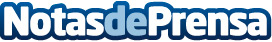 La integración del arte en el programa de actividades de Residencial PalauResidencial Palau, integra el arte en su programa de actividades para personas mayores, como una herramienta clave para la expresión y el bienestar de sus residentesDatos de contacto:Residencial PalauResidencial Palau931 47 90 00Nota de prensa publicada en: https://www.notasdeprensa.es/la-integracion-del-arte-en-el-programa-de Categorias: Nacional Artes Visuales Cataluña Personas Mayores Servicios médicos http://www.notasdeprensa.es